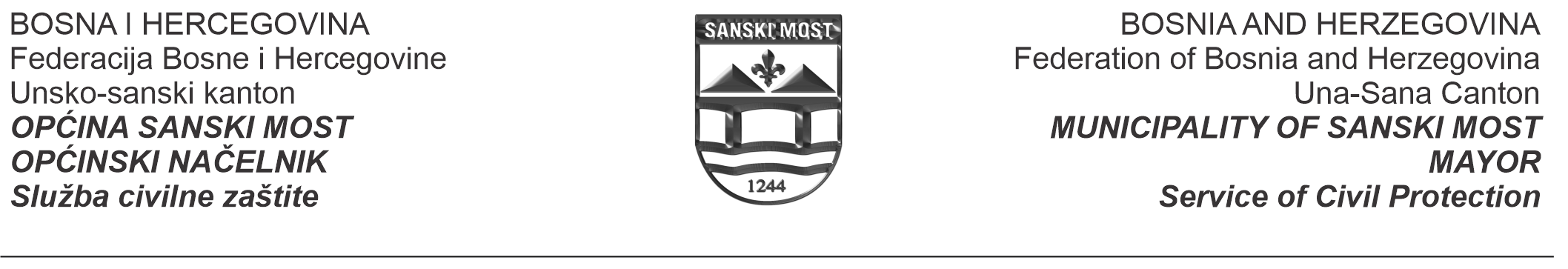 Broj:Datum:PLAN RADA SLUŽBE CIVILNE ZAŠTITE  ZA 2021. GODINUSanski Most, decembar 2020. 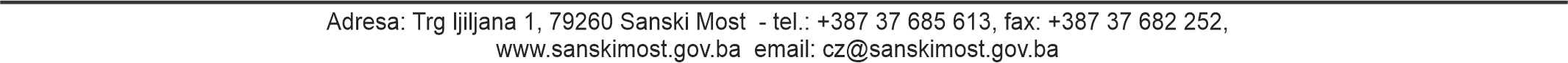 SadržajSadržaj	2Uvod	3I.Pregled strateško-programskih i redovnih poslova Službe civilne zaštite za 2021.godinu	5II.Proračun/budžet Službe civilne  zaštite u 2021. godini	1                                                                                                                                                                III.Mjerenje i izvještavanje o uspješnosti rada Službe civilne zaštite u 2021. godini	13V   Ljudski resursi Službe civilne zaštite	142                                                                                                                                                                                                          UvodOpćinska služba za civilnu zaštitu, prema Odluci o organizaciji i djelokrugu rada jedinstvenog općinskog organa uprave općine Sanski Most („Sl. glasnik općine Sanski Most“, br. 01/18), sastoji se od dvije unutrašnje organizacione jedinice i to: Odsjek za civilnu zaštituOdsjek za zaštitu od požara i vatrogastvo Prema Pravilniku o unutrašnjoj organizaciji Jedinstvenog općinskog organa uprave Sanski Most, Općinska služba civilne zaštite vrši: studijsko-analitičke, upravne, stručno-operativne i administrativne poslove u oblasti zaštite i spašavanja ljudi i materijalnih dobara i zaštite od požara i vatrogastva. Odsjek za civilnu zaštitu:Organizira, priprema i provodi zaštitu i spašavanje na području Općine;  izrađuje procjenu ugroženosti za područje Općine; priprema program razvoja zaštite i spašavanja od prirodnih i drugih nesreća Općine; predlaže plan zaštite i spašavanja od prirodnih i drugih nesreća Općine; prati stanje priprema za zaštitu i spašavanje i predlaže mjere za unapređenje organiziranja i osposobljavanja civilne zaštite; organizira, izvodi i prati realizaciju obuke građana na provođenju osobne i uzajamne zaštite; organizira i koordinira provođenje mjera zaštite i spašavanja te organizira i provodi poslove zaštite od požara i vatrogastva, predlaže program samostalnih vježbi i izrađuje elaborat za izvođenje vježbi civilne zaštite u Općini; organizira općinski operativni centar i obezbjeđuje njegov rad; vrši popunu ljudstvom struktura zaštite i spašavanja (štabova civilne zaštite, službi zaštite i spašavanja, jedinica civilne zaštite i povjerenika civilne zaštite) i obezbjeđuje njihovo opremanje materijalno–tehničkim sredstvima, te organizira, izvodi i prati realizaciju njihove obuke; priprema propise u oblasti zaštite i spašavanja iz nadležnosti općine; vodi propisane evidencije i vrši druge poslove zaštite i spašavanja, u skladu sa zakonom i drugim propisima i općim aktima; vrši i druge poslove u skladu sa pozitivnim propisima.Odsjek za zaštitu od požara i vatrogastvo:   poduzima odgovarajuće mjere i aktivnosti na organizaciji i provođenju zaštite od požara i vatrogastva na području općine, u skladu sa Zakonom, propisima kantona i općine; obavlja stručne i druge posove koji se odnose na organiziranje profesionalne vatrogasne jedinice  općine i predlaže i poduzima mjere na osiguranju kadrovskih materijalnih, tehničkih i drugih uslova potrebnih za efikasan rad i funcioniranje te jedinice, te o tim pitanjima ostvaraju saradnju sa Kantonalnom upravom Civilne zaštite; definira i predlaže pitanja koja se odnose na razvoj zaštite od požara i vatrogastva u okviru programa razvoja zaštite i spašavanja od prirodnih i drugih nesreća općine, a što se vrši u saradnji sa ostalim   službama za upravu općine; izrađuje Plan zaštite od požara općine i osigurava njegovu realizaciju uz učešće službi za upravu općine;  planira i osigurava provođenje  obuke i stručno osposobljavanje u usavršavanje pripadnika  vatrogasne jedinice i drugih lica koja se bave poslovima vatrogastva;  obavlja poslove i zadatke gašenja požara i spašavanje ljudi i materijalnih dobara ugroženih požarom;   obavlja i  pruža usluge pravnim i fizičkim licima u oblasti zaštite od požara i  drugih nesreća (kontrolu i servisiranje vatrogasnih aparata,  ispumpavanje vode iz podruma, prevoz pitke vode za  stanovništvo, pomoć  pri saobraćajnim udesima ) ; pruža stručnu i drugu pomoć dobrovoljnim vatrogasnim društvima radi uspješnog obavljanja poslova  zaštite od požara i vatrogastva iz njihove nadležnosti od značaja za vatrogastvo, a posebne aktivnosti    provodi  kod onih vatrogasnih društava u kojima je osnovana dobrovoljna vatrogasna jedinica radi  osposobljavanja  te jedinice za efikasno učešće u gašenju  požara;  ostvaruje saradnju sa pravnim licima u kojima su osnovane vatrogasne jedinice radi osoposobljavanja  tih jedinica za efikasno gašenje požara i mogućeg učešća tih jedinica na gašenju požara van objekta i   prostora pravnog lica na području općine;  ostvaruje saradnju sa službma civilne zaštite susjednih općina u pitanjima od zajeničkog interesa za   zaštitu od požara i vatrogastva; ostvaruje saradnju sa općinskim službama za upravu, Javnim ustanovama i preduzećima, nevladinim organizacijama i drugim subjektima u cilju međusobne  koordinacije  aktivnosti  zaštite i spašavanja; priprema informacije, izvještaje, statističke podatke iz djelokruga rada službe,vrši i druge poslove iz oblasti zaštite od požara i vatrogastva koji su ovim Zakonom, kao i zakonom kantona  i odlukama općinskog vjeća stavljeni u nadležnost službe civilne zaštite općine.4.Pregled strateško-programskih i redovnih poslova Službe civilne zaštite za 2021.godinuSTRATEŠKI PROJEKTI I MJEREREDOVNI POSLOVIREKAPITULACIJA  SREDSTAVAProračun/budžet Službe civilne  zaštite u 2021. godiniMjerenje i izvještavanje o uspješnosti rada Službe civilne zaštite u 2021. godiniV   Ljudski resursi Službe civilne zaštitePrema Pravilniku o unutrašnjoj organizaciji Jedinstvenog općinskog organa uprave Sanski Most u okviru Službe je sistematizirano ukupno 27 radnih mjesta (1 rukovodeći, 3 državna službenika i 23 namještenika) dok je trenutno uposleno njih 17 – 1 službenik i 16 namještenika. Sanski Most, decembar 2020. godine                                                                                                     Po ovlaštenju
                                                                                           Pomoćnik načelnika službe                                                                                                                                                                                                                                                                                                                                                                                                                                                                                                                                                                                                                    SAJID RAMIĆ                                                                                                                                                         CILJEVI SLUŽBE/ODJELJENJASTRATEGIJASektorski ciljevi ili ishodiPROGRAM RADA NAČELNIKARelevantni segmentiUnaprijeđeni ljudski i tehnički kapaciteti službe kroz permanentu obuku 20 pripadnika službeDo 2022. god. izgrađeni kapaciteti subjekata javnog i nevladinog sektora s ciljem poboljšanja dostupnosti postojećih i izgradnje novih javnih usluga u oblasti obrazovanja, zdravstva i socijalne zaštitePlaniranje i realizacija godišnjeg plana obuke pripadnika profesionalne vatrogasne jedinice  ( teoretski i praktično )Smanjenje materijalne štete usljed prirodnih nesreća za 30% u odnosu na 2014. godinuDo 2022. god. unaprijeđen sistem upravljanja vodama i zemljištem kao resursimaPrikupljanje, obrada, vrednovanje i distribucija podataka o opasnostima od prir. i dr. nesreća, prev. i oper. poduzimanje mjera ZiS i redovno i pravovremeno slanje izvještaja i informacijaPovećanje obima deminiranih poljoprivrednih površina za 25% Do 2022 god. unaprijeđen sistem upravljanja vodama i zemljištem kao resursimaKoordinacija poslova u vezi sa miniranim površinama, učešće u izrada projekata za deminiranje na području općine Sanski MostPrikupljanje, obrada i distribucija podataka o NUSR.br.Projekti, mjere i redovniposloviVeza sa strategijomVeza za progra-mom Rezultati (u tekućoj godini)Ukupno planirana sredstva za tekuću godinuPlanirana sredstva (tekuća godina)Planirana sredstva (tekuća godina)Budžetski kod i/ili oznaku ekst. izvoraRok za izvršenje          (u tekućoj godini)Osoba u Službi/ Odjeljenju odgovorna za  aktivnostR.br.Projekti, mjere i redovniposloviVeza sa strategijomVeza za progra-mom Rezultati (u tekućoj godini)Ukupno planirana sredstva za tekuću godinuBudžet JLSEksterni izvoriBudžetski kod i/ili oznaku ekst. izvoraRok za izvršenje          (u tekućoj godini)Osoba u Službi/ Odjeljenju odgovorna za  aktivnost1.Deminiranje poljoprivrednog zemljišta u područjima sa potvrđenim povratkomSC 2, OC 1.3., OC 2.1., OC 3.7.P3Deminirano 2 2600 000 m²  visoke ugroženost  720.000,0020.000,00700.000,00  614241 Općinska služba civilne zaštite Sredstva za deminiranje / BHMAC,UNDP, donatori    Decembar          2021.Sajid Ramić1.Planiranje Budžeta za potrebe Službe, praćenje prikupljanja sredstava posebne naknade i njihovo korištenje, praćenje i izvršenje BudžetaUrađen plan budžeta Službe i Izvještaji o realizacijikontinuiranoSajid Ramić2. Učešće u realizaciji projekta Smanjenje rizika od katastrofa koji provodi UNDP, UNICEF, UNESCO, FAO, UNFPA Urađena Procjena rizika od katastrofa  70.000,0020.000,00 50.000,00Budžetska  i sredstva donatorakontinuiranoSajid Ramić3.Izrada i ažuriranje planskih i drugih dokumenata  iz oblasti civilne zaštite vezano za nabavku tehničkih sredstava, vršenje obuka i utrošak namjenskih sredstava.Urađen Plan javnih nabavkiUrađen Plan korištenja sredstava posebne namjene2021. godinaSajid Ramić4.Predlaganje izmjena zakona iz oblasti zaštite i spašavanje i zaštite, zaštite od požara i vatrogastva Izmjene Zakona o zaštiti i spašavanjuIzmjene Zakona o zaštiti od požara i vatrogastva kontinuiranoSajid Ramić5.Obilježavanje  01. marta Međunarodnog dana civilne zaštiteOdržana svečana sjednica Općinskog štaba CZ  01.03.2021.        godineSajid Ramić6.Ažuriranje akata iz oblasti zaštite i spašavanje i zaštite od požara i vatrogastvaAžurirana planska dokumenta iz oblasti zaštite i spašavanja od prirodnih i drugih nesreća  zaštite od požara i vatrogastva općinekontinuiranoSajid Ramić7.Opremanje struktura civilne zaštiteNabavljeno MTS  i oprema prema Planu nabavke , te opremljen operativni centar civilne zaštite  614241 Općinska služba civilne zaštite 2021. godinaSajid Ramić8.Proviđenje preventivnih mjera zaštite i spašavanjaUređena korita rijeka i očišćeni odvodni kanali614241 Općinska služba civilne zaštite2021 godinaSajid Ramić9.Obučavanje struktura civilne zaštite i građanaProvedena obuka službi zaštite i spašavanja i provedena vježba sa  istima15.0005.00010.000614241 Općinska služba civilne zaštite  Federalna uprava civilne zaštitekontinuiranoSajid Ramić10.Koordinacija poslova u vezi sa miniranim površinama, učešće u izrada projekata za deminiranje na području općine Sanski Most Održana najmanje 2 sastanka sa koordinatorima za deminranje USK-a i Regionalnim uredom BH MAC-akontinuiranoSajid Ramić11.Prikupljanje, obrada i distribucija podataka o NUS Prikupljeni, obrađena i distribuirani podaci o NUS-ukontinuiranoSajid Ramić12.Podrška deminerskim  timovima KUCZ i FUCZ  u otklanjanju  pronađenog NUS-a Urađena kvalitativna i kvantitativna analiza stanja ugroženog područjakontinuiranoSajid Ramić13.Prikupljanje, obrada, i distribucija podataka značajnih za zaštitu i spašavanje Dostavljeni izvještaji Kantonalnom operativnom centro o prikupljenim informacij. svakodnevnoEnes Rekanović14.Postupanje po naredbama Općinskog štaba civilne zaštite  u pružanju pomoći građanstvuPostupanje po naredbama Općinskog štaba civilne zaštite  u pružanju pomoći građanstvu u slučaju proglašenja stanja prirodne nesrećePo potrebiSajid Ramić15.Prijem, obrada i slanje informacija, obavijesti, naređenja i drugog svim subjektima sistema zaštite i spašavanjaObrađene i dostavljene informacija, obavijesti, naređenja svim subjektima sistema zaštite i spašavanja Po potrebiEnes Rekanović16.Nastavak dobre suradnje sa stranim humanitarnim organiz. i LOT timomOrganizirana najmanje 2 sastanka sa humanitarnim organiz. predstavnicima LOT tima u vezi zaštite od prirodnih i drugih nesrećaPo potrebiSajid Ramić17.Obilježavanja njeseca oktobra zaštite od požaraObilježen oktobar-Dan zaštite od požaraOktobar 2021.Edin Gubelić18.Učešče u vatrogasnim intervencijamaIzlazak na intervencije na osnovu svake dojave građana7.0007.0000613511              Gorivo za potrebe vatrogasne jedPo potrebi tokom godineEdin Gubelić19.Učešče u tehničkim intervencijamaIzlazak na tehničke intervencije na osnovu svake dojave 1.0001.0000613511              Gorivo za potrebe vatrogasne jedinicePo potrebiEdin Gubelić20.Planiranje i realizacija godišnjeg plana obuke pripadnika profesionalne vatrogasne jedinice   ( teoretski i praktično)Realiziran godišnji plan obukeU toku godineEdin Gubelić21.Provođenje preventivne zaštite od požaraOdržani sastanci sa odgovornima za zaštitu od požaraFebruar 2021.Sajid Ramić22.Servisiranje PP aparata za početno gašenje požaraServisirano oko 2000 PP aparata za početno gašenje požarakontinuiranoBakir Ramić23.Provođenje kondicionih vježbi pripadnika vatrogasne jediniceSedmično u zimskom periodu provođene kondicionih vježbe Po planuEdin Gubelić24.Saradnja sa drugim vatrogasnim jedinicama sa područja Kantona, Federacije i inostranstvaOstvarena saradnja sa najmanje 2 vatrogasna društva iz BiHKontinuiranoSajid Ramić         Edin Gubelić25.Uređenje kruga vatrogasnog domaUređen krug vatrogasnog domaKontinuiranoEdin Gubelić26.Planiranje i provedba promidžbenih aktivnosti u cilju podizanja kulture zaštite  od požaraSmanjen broj vatrogasnih intervencija za 25% u odnosu na 2019. godinu.1.0001.0000613722 Materijal za potrebe vatrogasne jediniceOktobar 2021.Edin Gubelić27.Nastavak dobre suradnje sa kantonalnom inpekcijom za PPZUspostavljena suradnje sa kantonalnom inpekcijom za PPZKontinuiranoEdin Gubelić28.Saradnja sa drugim vatrogasnim jedinicama sa područja KantonaUspostavljena saradnja sa drugim vatrogasnim jedinicama sa područja KantonaKontinuiranoEdin Gubelić29.Planiranje i provedba promidžbenih aktivnosti u cilju podizanja kulture zaštite  od požaraVatrogasnu jedinicu posjetilo oko 250 učenika osnovnih  škola i oko 70 djece iz predškolskih ustanovaU toku godineEdin Gubelić30.Obezbjeđivanje svih kulturnih i sportskih i drugih  manifestacija na području OpćinePružena podrška obezbijeđenju za najmanje 10 javnih skupova tokom godine5.00005.000Sredstva organizatoraPo potrebiEdin Gubelić31.Redovno održavanje i servisiranje vatrogasnih vozila i opremeIzvršen redovni pregled za 5 vatrogasnih vozila12.00012.0000613713 Opravka i održavanje vatr. vozilaKontinuiranoEdin GubelićA. Ukupno strateško programski prioriteti  720.000,0020.000,00700.000,00B. Ukupno redovni poslovi 111.000,00  46.000,00       65.000,00U K U P N O  S R E D S T A V A (A + B):  831.000,00  66.000.00     765.000,00REDOVNO FINANSIRANJEREDOVNO FINANSIRANJEREDOVNO FINANSIRANJEREDOVNO FINANSIRANJEEkon. kodNaziv pozicije proračuna/budžetaIzvršenje-rebalans II proračuna/budžeta za prethodnu godinu.Plan proračuna/budžeta za tekuću godinu.Plan proračuna/budžeta za tekuću godinu.Plan proračuna/budžeta za tekuću godinu.Plan proračuna/budžeta za tekuću godinu.Plan proračuna/budžeta za tekuću godinu.611000Plaće i naknade troškova zaposlenih423.249,14430.000,00430.000,00430.000,00430.000,00430.000,00611100Bruto plaće293.549,70300.00,00300.00,00300.00,00300.00,00300.00,00611200Naknade troškova zaposlenih 129.699,44130.000,00130.000,00130.000,00130.000,00130.000,00612100Doprinosi poslodavca i ostali doprinosi58.489,0060.000,0060.000,0060.000,0060.000,0060.000,00612110Doprinosi poslodavca58.489,0060.000,0060.000,0060.000,0060.000,0060.000,00613000Izdaci za materijal, sitan inventar i usluge108.397,00106.866,00106.866,00106.866,00106.866,00106.866,00613100Putni troškovi1.367,00   1.367,00   1.367,00   1.367,00   1.367,00   1.367,00613200Izdaci za energiju10.252,0011.360,0011.360,0011.360,0011.360,0011.360,00613300Izdaci za komunalne usluge11.250,0011.500,0011.500,0011.500,0011.500,0011.500,00613400Nabava materijala i sitnog inventara10.799,0010.252,0010.252,0010.252,0010.252,0010.252,00613500Izdaci za usluge prijevoza i goriva5.468,005.712,00  5.712,00  5.712,00  5.712,00  5.712,00  613700Izdaci za tekuće održavanje 5.741,005.515,00 5.515,00 5.515,00 5.515,00 5.515,00 613800Izdaci osiguranja, bankarskih usluga i usluga platnog prometa2.187,002.460,00  2.460,00  2.460,00  2.460,00  2.460,00  613900Ugovorene i druge posebne usluge61.333,0058.700,0058.700,0058.700,0058.700,0058.700,00614000Tekući grantovi 210.000,00290.000,00290.000,00290.000,00290.000,00290.000,00615000Kapitalni grantovi000000821000Kapitalni rashodi66.295,00120.000,00120.000,00120.000,00120.000,00120.000,00Ostalo000000Sveukupno: Služba/Odjeljenje866.430,141.006.866,001.006.866,00Aktivnost/zadatakIzvršilac i način izvršenjaKo će pratiti izvršenje i realizaciju aktivnostiPomoćnik načelnika službe, Sajid Ramić, Komandir vatrogasne jedinice, Edin Gubelić i osobe odgovorne za pojedinačne strateško-programske i redovne aktivnosti a koje su navedene u poglavlju II.Kako će se pratiti izvršenje i realizacija aktivnostiPomoćnik načelnika službe Sajid Ramić prati i usmjerava realizaciju godišnjih ciljeva (definisanih Planom) odjeljenja na osnovu informacija dobivenih putem periodičnih sastanaka i izvještaja o realizaciji Plana Službe, koje podnose osobe pojedinačno odgovorne za strateško programske i redovne poslove.Praćenje i izvještavanje o realizaciji Plana Službe se provodi (na osnovu kalendara praćenja) mjesečno, kvartalno, polugodišnje i godišnje, kada se prikupljaju podaci i utvrđuje da li su planirane aktivnosti realizirane u rokovima (i u skladu sa definisanim ishodima/indikatorima) te određuju eventualne korektivne mjere.Praćenje i izvještavanje o realizaciji pojedinačnih aktivnosti (definisanih Planom) Službe provodi se na način kako je to definisano programsko-projektnim dokumentima ili radnim procedurama. Pri tome se praćenje strateško-programskih projekata i mjera čija je implementacija u toku vrši minimalno svaka tri ili svakih šest mjeseci, zavisno od procijenjenog stepena rizika, za što primarno je zadužen nosilac implementacije projekta kako je navedeno u poglavlju II. Način prikupljanja podataka (ko je zadužen za prikupljanje podataka, iz kojih izvora se podaci prikupljaju i u koji format se unose)Nosioci implementacije strateško-programskih aktivnosti (definisanih Planom Službe) prikupljaju i ažuriraju detaljne informacije o realizaciji pojedinačnih aktivnosti (projekti/mjere) na način kako je to definisano programsko-projektnom dokumentacijom. Prikupljene informacije se evidentiraju u predviđene pomoćne alate/podloge. Pri tome se kao izvori koriste projektna dokumentacija, zapisnici sa sastanaka i izvještaji o realizaciji kao i podaci iz javnih evidencija.Osobe odgovorne za pojedinačne strateško-programske aktivnosti (definisane Planom Službe) na mjesečnom nivou (ili po potrebi češće) ažuriraju informacije o realizaciji ovih aktivnosti putem jedinstvene baze podataka (alata za praćenje implementacije strateško-programskih prioriteta). Pri tome se kao izvori koriste evidencije koje ažuriraju nosioci implementacije aktivnosti (pomoćni alati/podloge).Osobe odgovorne za pojednačne aktivnosti iz domena redovnih poslova (definisane Planom Službe) na mjesečnom nivou (ili po potrebi češće) prikupljaju podatake i ažuriraju informacije o realizaciji ovih aktivnosti na način kako je to definisanom internim procedurama. Pri tome se kao izvori koriste interne evidencije po pojedinim grupama poslovaKalendar praćenja (kada će se raditi praćenje i vrednovanje sa jasno  navedenim rokovima) (i) Na mjesečnom nivou (ili po potrebi češće) te kvartalno, osobe nadležne za ažuriranje informacija o realizaciji Plana Službe, Edin Gubelić putem redovnih operativnih sastanaka (usmeno ili u formi sažetog izvještaja) upoznaju Pomoćnika načelnika službe Sajida Ramića sa ostvarenjem za posmatrani period; Također, tokom ovih operativnih sastanaka, osobe odgovorne za pojedinačne strateško programske aktivnosti i redovne poslove predstavljaju stanje onih pojedinačnih aktivnosti za koje je potrebno usaglasiti korektivne mjere.(ii) Na polugodišnjem i godišnjem nivou,  stručni saradnici koji su zaduženi za pripremu periodičnih izvještaja o realizaciji Plana Službe, pripremaju izvještaje za posmatrani period. Izvještaje razmatra i odobrava Pomoćnik načelnika službe, Sajid Ramić, koji ih (putem kolegija pomoćnika načelnika) dostavlja na uvid načelniku JLS. (Rok za izradu polugodišnjeg izvještaja je 31 juli tekuće godine; Rok za izradu godišnjeg izvještaja je 31 januar naredne godine.).Struktura zaposlenih po stručnoj spremiStruktura zaposlenih po stručnoj spremiStruktura zaposlenih po poluStruktura zaposlenih po poluStruktura zaposlenih po stručnoj spremiStruktura zaposlenih po stručnoj spremiMuškiŽenskihVSS +1100000VŠ0000000SS151500000VKV -1100000Ukupno171700000Potrebe za usavršavanjem po ključnim temama *BrojpolaznikaInterne/eksterne obukeOsnove poznavanja propisa iz oblasti zaštite od požara i vatrogastva , zaštite ljudi i materijalnih dobara od prirodnih i drugih nesreća, te uloga i značaj vatrogasnih jedinca u zaštiti i spašavanju4internaZakon o vatrogastvu - Rad vatrogasnih jedinica15internaMjesto i uloga organa općine u zaštiti i spašavanju8eksterni